附件1湖北省地质实验测试中心XX党支部2018年度第X季度“双比双争双建”活动展示榜（参考样式）附件2湖北省地质实验测试中心2018年度“双比双争双建”活动展示榜（参考样式）季度排序党员姓名本季度“比争建”事迹党员先锋党员先锋党员先锋党员先锋党支部名称本季度“比争建”事迹红旗支部红旗支部红旗支部红旗支部季度排序党员姓名本季度“比争建”事迹一季度二季度三季度四季度党支部名称本季度“比争建”事迹一季度二季度三季度四季度1XXX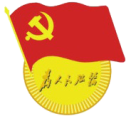 XXX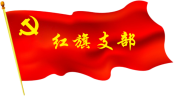 2XXXXXX3XXXXXX4XXXXXX5XXX6XXX7XXX序号党员姓名党员先锋“比争建”事迹党支部名称红旗支部“比争建”事迹1XXXXXX2XXXXXX3XXXXXX4XXXXXX5XXX6XXX7XXX